СОВЕТ    ЧЕРНАВСКОГО  МУНИЦИПАЛЬНОГО ОБРАЗОВАНИЯИВАНТЕЕВСКОГО МУНИЦИПАЛЬНОГО РАЙОНАСАРАТОВСКОЙ ОБЛАСТИ  Тридцать четвертое заседание четвертого созываРЕШЕНИЕ №14От 18.05.2018									      с. ЧернаваО внесении изменений в решение №46 от 17.11.2015«Об утверждении схемы многомандатныхизбирательных округов по выборамдепутатов Совета Чернавскогомуниципального образованияИвантеевского муниципального районаСаратовской области»В соответствии со статьёй 18 Федерального закона от 12 июня 2002 года №67-ФЗ «Об основных гарантиях избирательных прав и права на участие в референдуме граждан Российской Федерации», частями 1-5 статьи 7 Закона Саратовской области от 31 октября 2005 года №107-ЗСО «О выборах в органы местного самоуправления Саратовской области», рассмотрев схему многомандатных округов по выборам депутатов Совета Чернавского муниципального образования Ивантеевского муниципального района Саратовской области, определённую территориальной избирательной комиссией Ивантеевского муниципального района и на основании статьи 7 Устава Чернавского муниципального образования Совет Чернавского муниципального образования РЕШИЛ:Внести изменения в приложение №1 и приложение №2 к решению №46 от 17.11.2015 схему многомандатного избирательного округа по выборам депутатов Совета Чернавского  муниципального образования Ивантеевского муниципального района Саратовской области и графическое изображение схемы многомандатного избирательного округа по выборам депутатов Совета Чернавского  муниципального образования изложив его в новой редакции (согласно приложению №1 и приложению №2).Опубликовать настоящее решение в информационном бюллетене «Вестник».Настоящее решение вступает со дня его официального опубликования.Глава Чернавскогомуниципального образования                         			       О.А. Романова  Приложение №1 к решению  Совета №14 от 18.05.2018Схема многомандатного избирательного округа по выборам депутатов Совета Чернавского муниципального образования Ивантеевского муниципального района  Саратовской области Чернавское муниципальное образованиечисленность – 661 чел.количество избирательных округов - 2количество депутатских мандатов – 7Избирательный округ № 9Центр округа: село Чернава   Границы округа: село Чернава улицы: ул. Новая,ул. Специалистов, ул. Центральная, ул. Красноармейская, ул. Молодежная, ул. Интернациональная, с. ЩигрыВсего избирателей – 343 ч.Количество мандатов- 4Избирательный округ № 10Центр округа: поселок Восточный Границы округа: пос. Восточный, село Чернава улицы: ул. Советская, ул. Московская, ул. 8 Марта.Всего избирателей – 318 ч.Количество мандатов- 3Глава Чернавскогомуниципального образования                                         	     О.А. Романова  Приложение №2к решению №14 от 18.05.2018Графическое изображение схемымногомандатного избирательного округа по выборам депутатов Совета Чернавского  муниципального образования 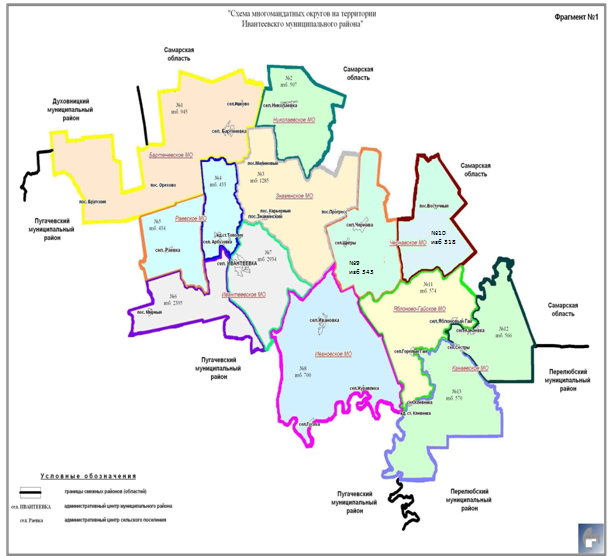 